                                                                     Российская  Федерация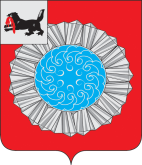 Иркутская областьСлюдянский муниципальный районДУМА  МУНИЦИПАЛЬНОГО ОБРАЗОВАНИЯ СЛЮДЯНСКИЙ РАЙОН Р Е Ш Е Н И ЕРешение принято районной Думой 30 марта 2017 г.   О ходе выполнения муниципальной программы «Обеспечение комплексных мер безопасности, противодействия чрезвычайным ситуациям природного и техногенного характера, построение и развитие аппаратно-программногокомплекса «Безопасный город» в муниципальном образовании Слюдянский район на 2014-2018гг.»      Заслушав информацию начальника Управления по делам ГО, ЧС и МР администрации муниципального образования Слюдянский район М.М. Кайсарова о ходе выполнения муниципальной программы «Обеспечение комплексных мер безопасности, противодействия чрезвычайным ситуациям природного и техногенного характера, построение и развитие аппаратно-программного комплекса «Безопасный город» в муниципальном образовании Слюдянский район на 2014-2018 гг.» за 2016 год, руководствуясь статьями 38, 48  Устава муниципального образования Слюдянский район, зарегистрированного постановлением Губернатора Иркутской области от 30.06.2005 г. №303-п,  регистрационный №14-3,РАЙОННАЯ  ДУМА  РЕШИЛА:1. Информацию администрации муниципального образования Слюдянский район М.М. Кайсарова о ходе выполнения муниципальной программы «Обеспечение комплексных мер безопасности, противодействия чрезвычайным ситуациям природного и техногенного характера, построение и развитие аппаратно-программного комплекса «Безопасный город» в муниципальном образовании Слюдянский район на 2014-2018 гг. за 2016 год» принять к сведению.        2. Разместить настоящее решение  на официальном сайте  администрации муниципального район.Председатель Думы муниципального образованияСлюдянский район                                                                     А.Г. Чубаров от 30 марта 2017 года  № 20 – VI рд  Председателю Думы муниципального образования Слюдянский район А.Г. Чубарову  Отчет о выполнении программы за 2016 год. Муниципальная программа «Обеспечение комплексных мер безопасности, противодействия чрезвычайным ситуациям природного и техногенного характера, построение и развитие аппаратно-программного комплекса «Безопасный город» в муниципальном образовании Слюдянский район на 2014-2019 годы» была утверждена постановлением администрации МО Слюдянский район № 1706 от 01.11.2013, программа создана в целях:       - повышение готовности и эффективности функционирования муниципальной системы оповещения в Слюдянском МО;       - создания, накопление и восполнение резерва материальных ресурсов в Слюдянском муниципальном районе;       - развитие единой диспетчерской службы (ЕДДС) Слюдянского района;       - осуществление мероприятий по обеспечению безопасности людей на водных объектах, охране их жизни и здоровья;      - обеспечение защиты прав и свобод граждан, внедрение в социальную практику установок толерантного сознания, совершенствование системы профилактических мер антиэкстремистской направленности, предупреждение ксенофобных проявлений;        - стабилизации криминогенной ситуации в Слюдянском муниципальном районе путем комплексного решения проблем по обеспечению надлежащего уровня общественной безопасности, защите общественного порядка, защите конституционных прав и свобод граждан, проживающих на территории Слюдянского муниципального района.          В целях выполнения Указа Президента РФ от 13.11.2013 г. № 1522 «О создании комплексной системы экстренного оповещения населения об угрозе возникновения или о возникновении ЧС», Федерального закона  от 21.12.1994 года № 68-ФЗ  «О защите населения и территорий от чрезвычайных ситуаций природного и техногенного характера»», Федерального закона от 12.02.1998 года №28-ФЗ «О гражданской обороне», Федерального закона от 06.10.2003 года № 131-ФЗ «Об общих принципах организации местного самоуправления в Российской Федерации», Постановления Правительства РФ от 10.11.1996 года №1340 «О порядке создания и использования резервов материальных ресурсов для ликвидации ЧС природного и техногенного характера», Концепцией построения и развития аппаратно-программного комплекса «Безопасный город», утвержденной распоряжением Правительства Российской Федерации от 03.12.2014 года № 2446-р, постановлением Правительства Российской федерации от 20.01.2014 года № 39 «О межведомственной комиссии по вопросам, связанным с внедрением и развитием систем аппаратно-программного комплекса технических средств «Безопасный город», руководствуясь статьями 38, 47 Устава муниципального образования Слюдянский район (новая редакция),   зарегистрированного постановлением Губернатора Иркутской области № 303-п от 30 июня 2005 г., регистрационный №14-3.Подпрограммы программы:- организация и осуществление мероприятий по гражданской обороне, защите населения и территории муниципального образования Слюдянский район от чрезвычайных ситуаций природного и техногенного характера;- противодействие экстремизму в Слюдянском муниципальном районе;- обеспечение личной безопасности граждан, охраны общественного порядка и обеспечения  общественной безопасности, борьбы с преступностью в Слюдянском муниципальном  районе 2014-2019гг.Целью программы является:Приложение к программе №4Увеличение доли   населения,   охваченного средствами оповещения МАСЦО ГО.      Увеличение доли городских и сельских поселений Слюдянского муниципального образования,  включенных в  современную  МАСЦО  ГО  (на базе П-166M).          Уменьшение времени доведения    сигналов оповещения до населения.     Создание, накопление и восполнение резерва материальных ресурсов в Слюдянском муниципальном районе.      Повышение квалификации руководящего состава ТП РСЧС в области ГО и ЧС.Увеличение читательской аудитории учебной литературой, учебно-методическими комплектами, направленными на развитие толерантности, противодействие экстремизму.      Уменьшение доли молодежи, проявляющей нетерпимость по отношению к людям других национальностей (по результатам проведенных социологических исследований).Увеличение доли участников мероприятий (семинаров, лекций, тренингов, конкурсов, фестивалей), направленных на развитие толерантности и профилактику межэтнической и межконфессиональной враждебности и нетерпимости, к общему числу жителей области.Уменьшение количества зарегистрированных преступлений, совершенных в общественных местах.Ресурсное обеспечение программы:Приложение к программе №6Увеличение доли   населения,   охваченного средствами оповещения МАСЦО ГО.ВЫВОД:При разработке программы Управление по делам ГО, ЧС и МР руководствовался нормативно-правовыми актами Российской Федерации, Иркутской области и Слюдянского района. Реализация мероприятий программы предусмотрена за счет средств МО Слюдянский район, полномочия по предупреждению ЧС являются расходным обязательством муниципального образования.За время действия программы нам удалось полностью организовать управление системой оповещения населения.Осуществление мероприятий позволило обеспечить реализацию политики, проводимой администрацией МО в области создания и развития системы оповещения, объединить организационные и технические проблемы развития и реконструкции систем оповещения, и за счет системного подхода решить проблему повышения эффективности их функционирования при ограниченных средствах бюджета муниципального образования Слюдянский район.Обучение руководящего состава звена ТП РСЧС администрации МО Слюдянский район является неотъемлемой частью подготовки специалистов задействованных в проведении мероприятий в области ГО и ЧС.Противодействие экстремизму в Слюдянском муниципальном районе на 2014-2019 годы вызвано необходимостью выработки системного, комплексного подхода к решению проблемы профилактики экстремистских проявлений.Экстремизм в современных условиях стал основным источником угроз для населения нашей страны, в этой связи политика администрации МО в сфере борьбы с этими опасными социальными явлениями является важным звеном в системе мер, направленных на обеспечение национальной безопасности России.В 2016 году произошло увеличение преступлений совершённых в общественных местах. Сохраняются проблемы своевременного реагирования полиции на преступления совершенные в общественных местах, что требует развития и дальнейшего совершенствования системы наблюдения за этими местами, а также мониторинга пространства городских поселений в связи, с чем увеличение систем видеонаблюдения с выводом на дежурную часть ОВД по Слюдянскому району может повлиять на раскрываемость преступлений совершенных в общественных местах и уменьшение преступлений данной категории.Постоянное развитие Системы-112 на базе ЕДДС МО Слюдянский район позволяет нам сегодня выполнять практически любые задачи поставленные перед нами. Однако в 2016 году вступает в силу ГОСТ Р 22.7.01-2016 «Безопасность в чрезвычайных ситуациях. Единая дежурно-диспетчерская служба. Основные положения», что может потребовать еще больших средств на развитие службы.         Считаю, что реализацию программы «Обеспечение комплексных мер безопасности в Слюдянском районе», необходимо продолжить, бюджетные средства направление на реализацию программы осваиваются эффективно,  определенные программой мероприятия, в целом направлены на увеличение безопасности жителей Слюдянского района.Доклад окончен!!!!!!!!!!Начальник Управления по делам ГО, ЧС и МР администрации МОСлюдянский район                                                        М.М. Кайсаров№ п/пНаименование показателя результативностиЕд. изм.Значение показателя результативностиЗначение показателя результативностиИсполненоПояснение по достигнутым значениям№ п/пНаименование показателя результативностиЕд. изм.План на годфакт%Пояснение по достигнутым значениям12375671Доля   населения,   охваченного средствами оповещения МАСЦО ГО%8888100В связи с:- имеющимся оборудованием КТСО на базе П160, требующим замены;- установкой 1 электросирены ГО в м-не Рудо г. Слюдянка, силами отдела по делам ГО и ЧС (без финансовых затрат);- приобретением администрацией МО Слюдянский район 3 электросирен ГО на базе оборудования П166М;- приобретением администрацией МО Култукского городского поселения 1 электросирены ГО на базе оборудования П166М. (Все мероприятия выполнены в 2015 году)№ п/пНаименование показателя результативностиЕд. изм.Значение показателя результативностиЗначение показателя результативностиИсполненоПояснение по достигнутым значениям№ п/пНаименование показателя результативностиЕд. изм.План на годфакт%Пояснение по достигнутым значениям12375672Доля городских и сельских поселений муниципального образования Слюдянский район,  включенных в  современную  МАСЦО  ГО  (на базе П-166)  /П160          %3        3         100-Все запланированные мероприятия выполнены на 100%, дальнейшее развитие системы оповещения населения по населенным пункта не возможны из-за отсутствия возможности предоставления каналов связи ПАО№ п/пНаименование показателя результативностиЕд. изм.Значение показателя результативностиЗначение показателя результативностиИсполненоПояснение по достигнутым значениям№ п/пНаименование показателя результативностиЕд. изм.План на годфакт%Пояснение по достигнутым значениям12375673Время    доведения    сигналов оповещения до населенияМин.1010100В связи с имеющимся оборудованием КТСО на базе П160, требующим замены. Приемом на работу по переданным полномочиям инженера, вывод управления сиренами на пульт ЕДДС. Дополнительной установкой в 2015 году 5 электросирен ГО.№ п/пНаименование показателя результативностиЕд. изм.Значение показателя результативностиЗначение показателя результативностиИсполненоПояснение по достигнутым значениям№ п/пНаименование показателя результативностиЕд. изм.План на годфакт%Пояснение по достигнутым значениям12375674Создание, накопление и восполнение резерва материальных ресурсов в Слюдянском муниципальном районе%1500Заключены контракты на поставки материальных ресурсов, без предоплаты№ п/пНаименование показателя результативностиЕд. изм.Значение показателя результативностиЗначение показателя результативностиИсполненоПояснение по достигнутым значениям№ п/пНаименование показателя результативностиЕд. изм.План на годфакт%Пояснение по достигнутым значениям12375676Обучение руководящего состава администрации МО Слюдянский район, членов КЧС и ПБ, преподавателей  ОБЖКол. чел11654Обучение руководящего состава администрации МО Слюдянский район, старших инспекторов ЕДДС в количестве 6 человек. Всего обучение прошли в 2016 году 32 человека, учебные учреждения самостоятельно оплатили учебу руководителей и специалистов№ п/пНаименование показателя результативностиЕд. изм.Значение показателя результативностиЗначение показателя результативностиИсполненоПояснение по достигнутым значениям№ п/пНаименование показателя результативностиЕд. изм.План на годфакт%Пояснение по достигнутым значениям12375677Охват читательской аудитории учебной литературой, учебно-методическими комплектами, направленными на развитие толерантности, противодействие экстремизмуЧел 300300100Распространены памятки и размещена в школах наглядная информация.В 2016 году, в учебные учреждениях на уроках БЖД проводились просмотры фильмов антитеррористической направленности.№ п/пНаименование показателя результативностиЕд. изм.Значение показателя результативностиЗначение показателя результативностиИсполненоПояснение по достигнутым значениям№ п/пНаименование показателя результативностиЕд. изм.План на годфакт%Пояснение по достигнутым значениям12375678Доля молодежи, проявляющей нетерпимость по отношению к людям других национальностей (по результатам проведенных социологических исследований)%1200Случаев проявлений нетерпимости по отношению к людям других национальностей в Слюдянском не зафиксировано№ п/пНаименование показателя результативностиЕд. изм.Значение показателя результативностиЗначение показателя результативностиИсполненоПояснение по достигнутым значениям№ п/пНаименование показателя результативностиЕд. изм.План на годфакт%Пояснение по достигнутым значениям12375679Доля участников мероприятий (семинаров, лекций, тренингов, конкурсов, фестивалей), направленных на развитие толерантности и профилактику межэтнической и межконфессиональной враждебности и нетерпимости, к общему числу жителей области.%3,2480       1,337Проведены:- Районная викторина, посвященная празднованию международного дня толерантности - 60 человек;- Районный туристический слет среди учащихся образовательных организаций муниципального образования Слюдянский район – 100 человек;- районный молодежный слет толерантности «Байкальский Ориентир» 2014»-210 человек.- Областная военно-спортивная игра «Зарница» - 10 человек- Областная военно-спортивная игра «Орленок» - 10 человек- Школа толерантности – 90 человекВсего 480 человек.№ п/пНаименование показателя результативностиЕд. изм.Значение показателя результативностиЗначение показателя результативностиИсполненоПояснение по достигнутым значениям№ п/пНаименование показателя результативностиЕд. изм.План на годфакт%Пояснение по достигнутым значениям123756710Снижение количества зарегистрированных преступлений, совершенных в общественных местах  Кол. чел160171107В целях повышения раскрываемости преступлений и административных правонарушений, совершённых в общественных местах, для Слюдянского городского поселения приобретены 5 цифровых видеокамер, 3 аналоговых. Для подключения 5 цифровых видеокамер приобретен цифровой видеорегистратор№ п/пНаименование основных мероприятийИсточникифинансированияОбъемфинансирования,тыс.руб..руб.Объемфинансирования,тыс.руб..руб.ИсполненоПояснения поосвоениюобъемов    финансирования№ п/пНаименование основных мероприятийИсточникифинансированияплан на годфакт%Пояснения поосвоениюобъемов    финансирования12345671.Подпрограмма 1 Организация и осуществление мероприятий по гражданской обороне, защите населения и территории муниципального образования Слюдянский район от чрезвычайных ситуаций природного и техногенного характераМО Слюдянский район390 975319 568,4294- приобретены и установлены администрацией МО Слюдянский район – 1 радиостанция УКВ диапазона, 4 монитора для вывода сети видеонаблюдения на ЕДДС, 2 переносимых радиотелефона, 1 устройство для записи переговоров, комплектующее оборудование для компьютера ЕДДС, соответствующего требованиям для подключения к единой информационной системе Иркутской области. Обучены все 5 старших оперативных дежурных ЕДДС Слюдянского района1.1Создание системы оповещения и информирования населения об угрозе возникновения или о возникновении чрезвычайных ситуаций в мирное и военное время в Слюдянском муниципальном районе МО Слюдянский район1155 9751134 622,42    86Причина невыполнения, привлечение средств по переданным полномочиям городских поселений на приобретение необходимого для обслуживания ЕДДС оборудования в размере 24 974,50 р.Изменения цены обучения старших оперативных дежурных ЕДДС- приобретены и установлены администрацией МО Слюдянский район 1 радиостанция УКВ диапазона, 4 монитора для вывода сети видеонаблюдения на ЕДДС, 2 переносимых радиотелефона, 1 устройство для записи переговоров, комплектующее оборудование для компьютера ЕДДС, соответствующего требованиям для подключения к единой информационной системе Иркутской области. 1.2.4Обучение руководящего состава системы территориальной подсистемы реагирования в чрезвычайных ситуациях администрации МО Слюдянский район 110 4759 9 336     89%Причина неисполнения, изменения цены (в сторону снижения)обучения старших оперативных дежурных ЕДДСОбучение руководящего состава администрации МО Слюдянский район, старших инспекторов ЕДДС в количестве 6 человек. Всего обучение прошли в 2016 году 32 человека, учебные учреждения самостоятельно оплатили учебу руководителей и специалистов1.3.1Разработка проектно-сметной документации «Системы – 112» на базе единой дежурной диспетчерской службы Слюдянского района, отдела по делам гражданской обороны и чрезвычайным ситуациям 550000        0 Причина неисполнения, отсутствие необходимости в проектировании ПСД, в связи с отсутствием единого технического задания Иркутской области1.3.2 Приобретение оборудования, оргтехники для «Системы – 112» на базе единой дежурной диспетчерской службы Слюдянского района, отдела по делам гражданской обороны и чрезвычайным ситуациям1145 000             125 286,42     87% Причина невыполнения, привлечение средств по переданным полномочиям городских поселений на приобретение необходимого для обслуживания ЕДДС оборудования в размере 24 974,50 р.- приобретены и установлены администрацией МО Слюдянский район 1 радиостанция УКВ диапазона, 4 монитора для вывода сети видеонаблюдения на ЕДДС, 2 переносимых радиотелефона, 1 устройство для записи переговоров, комплектующее оборудование для компьютера ЕДДС, соответствующего требованиям для подключения к единой информационной системе Иркутской области.2Подпрограмма 2Противодействие экстремизму в Слюдянском муниципальном районе335 000335 000100Проведены:- Районная викторина, посвященная празднованию международного дня толерантности - 60 человек;- Районный туристический слет среди учащихся образовательных организаций муниципального образования Слюдянский район – 100 человек;- районный молодежный слет толерантности «Байкальский Ориентир» 2014»-210 человек.- Областная военно-спортивная игра «Зарница» - 10 человек- Областная военно-спортивная игра «Орленок» - 10 человек- Школа толерантности – 90 человекВсего 480 человек.2.1Повышение межнациональной терпимости среди граждан, содействие национально-культурному развитию народов, проживающих на территории муниципального образования Слюдянский район35 00035 000100Школа толерантности2.2Разработка и реализация эффективных мер и механизмов в области формирования у граждан толерантного сознания и поведения, противодействия экстремизму и снижения социально-психологической напряженности в обществе   50005 5000100- Областная военно-спортивная игра «Зарница»- Областная военно-спортивная игра «Орленок»2.3Воспитание толерантного сознания у обучающихся образовательных организаций муниципального образования Слюдянский район, разработка методических рекомендаций и распространение передового педагогического опыта в сфере профилактики экстремизма, развития толерантности и правового просвещения5  5000555000             100Районная викторина, посвященная празднованию международного дня толерантности2.4Осуществление в муниципальном образовании Слюдянский район культурной деятельности, обеспечивающей социальную сплоченность общества, профилактику экстремизма и предотвращение национальных конфликтов5 50005 5000100Районный туристический слет среди учащихся образовательных организаций муниципального образования Слюдянский район2.5Разработка и реализация системы мер раннего учета и предупреждения межнациональных конфликтов на основе аналитического мониторинга межэтнических процессов515 0005 15000100Районный туристический слет среди педагогических и производственных коллективов муниципального образования Слюдянский район «Байкальский ориентир»3Подпрограмма 3Обеспечение личной безопасности граждан, охраны общественного порядка и обеспечения общественной безопасности, борьбы с преступностью в Слюдянском муниципальном районе1150 0001150 000100В целях повышения раскрываемости преступлений и административных правонарушений, совершённых в общественных местах, для Слюдянского городского поселения приобретены 5 цифровых видеокамер, 3 аналоговых. Для подключения 5 цифровых видеокамер приобретен цифровой видеорегистратор,.3.1Приобретение необходимого инвентаря, оргтехники, имущества для нужд участковых уполномоченных полиции1150 0001150 000100В целях повышения раскрываемости преступлений и административных правонарушений, совершённых в общественных местах, для Слюдянского городского поселения приобретены 5 цифровых видеокамер, 3 аналоговых. Для подключения 5 цифровых видеокамер приобретен цифровой видеорегистратор, для монтажа и вывода на пульт ЕДДС Слюдянского района приобретено необходимое дополнительное оборудование.3.2Изготовление и размещение наружной информации для оповещения населения Слюдянского муниципального района о работе участковых уполномоченных полиции.000